INTERNATIONAL RESEARCH SEMINAR:TO RETURN OR NOT TO RETURN. DIFFERENT MOBILITY STRATEGIES OF MIGRANTS		27th September, 2017 			Sala Sánchez Ayuso9.30h-14.00h 				Faculty of EconomicsUniversity of Valencia9.30-11.30:- Opening session- Andrey Nonchev, Marieta Hristova and Maria Bakalova (University of National and World Economy, Bulgaria): "Return migration in Bulgaria - methodological aspects and some preliminary empirical evidences"- Vesselin Mintchev and Venelin Boshnakov (Bulgarian Academy of Sciences and University of National and World Economy, Bulgaria): "Bulgarian community in Spain (will the Bulgarians return from Spain?)"11,30-12.00: Coffee break12.00-14.00:- Ana Sales (University of Valencia, Spain): “Integration policies in the European Union: the Integration Contract”- Cristina Benlloch (University of Castilla La Mancha, Spain): “Reorganizations around the crisis: the case of the Bulgarian community”- Rafael Viruela (University of Valencia, Spain): “The geographical mobility of Bulgarian immigrants over the last decade”Organised by: Master in Economic Policy and Public Economics (University of Valencia), University of National and World Economy and Economic Research Institute at the BAS (Bulgaria)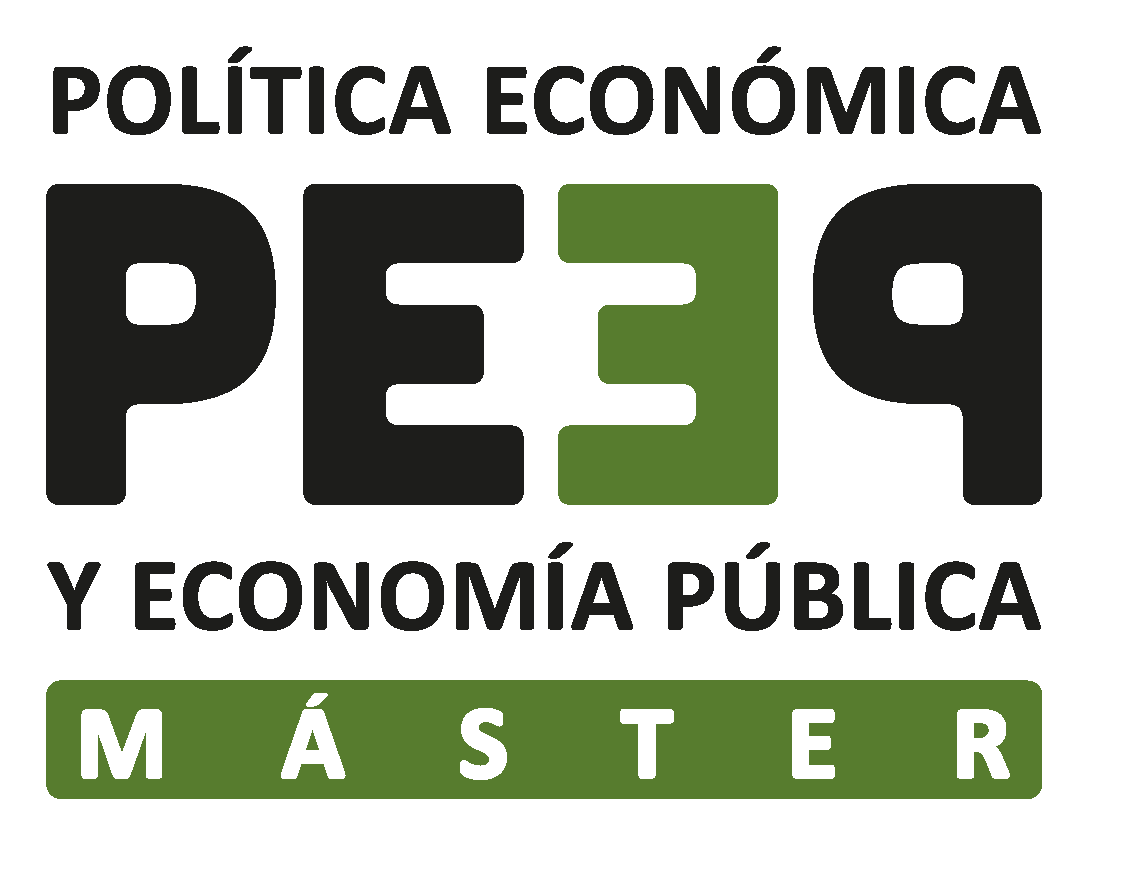 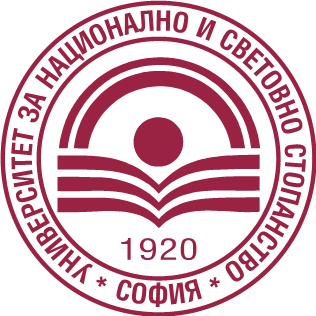 